A mon ami, mon frère,Très jeune, lorsque j'ai fait ta connaissance, ton talent culinaire émerveillait déjà ton entourage.Puis, au fil des années, notre amitié et notre passion pour la cuisine nous a rapprochés, soudés à un tel degré que je te considérais comme mon frère,Aujourd'hui, tu as fermé les yeux sur le monde pour ne plus les ouvrir. Une flamme aux couleurs incomparables vient de s'éteindre.Perdre un être cher est toujours une épreuve difficile car elle vous oblige à affronter certaines réalités, parfois seul(e). On prend aussi conscience de la fragilité de la vie, de sa beauté et qu'il faut célébrer le souvenir des êtres disparus et la présence de ceux qui sont toujours là,La Polynésie aux mille éclats chatoyants me semble d'un coup bien triste en ton absence,L'ensemble de la profession qui t'a connu pleure de tristesse…, quelle idée as-tu eu de nous abandonner…,Cher Jean-René, que Dieu t'accueille et t'accompagne au royaume des cieux, qu'il te protège et veille sur Toi à tout jamais. Tu seras pour nous, pour moi, une étoile qui brille dans le ciel et nous te chérirons pour l'éternité et de tout notre cœur.Paix à ton âme mon Jean-RenéTu me manques déjà et je vais m'ennuyer…Une énorme pensée d'amour à ta famille et plus particulièrement à tes beaux-parents, Joëlle, Manea, Moana, Manoa, mais également aux jeunes femmes de ta brigade de cuisine, je veux nommer Grâce, Christelle, Tahia et Francine qui t'adoraient….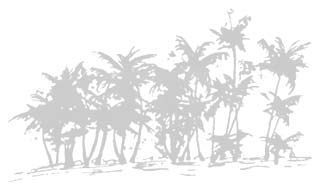 